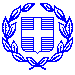 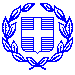                                                                                                                           Αρ. πρωτ.   864/10.10.2023    Προς    Διεύθυνση   Β/μιας Εκ/σης  Ανατ.  ΑττικήςΘ Ε Μ Α  : «Εκδήλωση ενδιαφέροντος για κατάθεση προσφοράς της τετραήμερης                               εκπαιδευτικής επίσκεψης-μετακίνησης της Γ΄ Λυκείου στη Θεσσαλονίκη»ΣΧΕΤ. : Υπουργική Απόφαση αρ. 33120/ΓΔ4/28-02-2017 (ΦΕΚ 681/τ.Β’ – 06-03-2017) Σύμφωνα με την Υπουργική Απόφαση αρ. 33120/ΓΔ4/28-02-2017 (ΦΕΚ 681/τ.Β’ – 06-03-2017) του Υπουργείου Παιδείας  σας ενημερώνουμε ότι αιτούμαστε την ανάρτηση στην Ιστοσελίδα της Διεύθυνσης ΔΕ Ανατ. Αττικής της προκήρυξης εκδήλωσης ενδιαφέροντος για κατάθεση προσφοράς για  την προγραμματιζόμενη εκδρομή-μετακίνηση στο εσωτερικό του 1ου ΓΕΛ Παλλήνης στα πλαίσια υλοποίησης προγράμματος σχολικών δραστηριοτήτων ως ακολούθως:Προορισμός:  ΘΕΣΣΑΛΟΝΙΚΗΗμερομηνίες πραγματοποίησης της εκδρομής:15-19.12.2023Προβλεπόμενος αριθμός συμμετεχόντων:  75-80 μαθητές και 5-6 καθηγητές.Μεταφορικό μέσο: Πούλμαν  Ξενοδοχείο: 5 αστέρων τουλάχιστον στην πόλη της Θεσσαλονίκης. Τρίκλινα-τετράκλινα δωμάτια για τους μαθητές και μονόκλινα για τους καθηγητές , σε κεντρικό κτήριο,  με πρωινό και βραδινό buffet κάθε ημέρα. Σε περίπτωση προσθήκης κρεβατιού σε δωμάτιο αυτό θα πρέπει να είναι ξύλινο και όχι ράντζο. Ζητείται έγγραφη προ-κράτηση στο όνομα του σχολείου.Παρουσία συνοδού- εκπροσώπου του ταξιδιωτικού γραφείου καθ’ όλη την διάρκεια της εκδρομής.Ξενάγηση  από επαγγελματία ξεναγό στους χώρους επίσκεψης πολιτιστικού περιεχομένου (Μουσεία, αρχαιολογικοί χώροι κ.α) . Το πρόγραμμα και οι επισκέψεις θα καθοριστούν από το σχολείο.Ασφάλιση αστικής ευθύνης διοργανωτή και πρόσθετη  ταξιδιωτική ασφάλιση, που να καλύπτει τα έξοδα σε περίπτωση ατυχήματος ή ασθενείας όλων των συμμετεχόντων  μαθητών καθώς και των συνοδών καθηγητών.Συνολική τελική τιμή κόστους του οργανωμένου ταξιδιού  αλλά και επιβάρυνση ανά μαθητή.   Στις τιμές αυτές θα συμπεριλαμβάνονται  όλες οι χρεώσεις καθώς και ο ΦΠΑ .Επίσης μέριμνα για free εισιτήρια για οικονομικά ασθενέστερους μαθητές.Φορολογική και ασφαλιστική ενημερότητα.Υπεύθυνη δήλωση  ότι το ταξιδιωτικό γραφείο διαθέτει το ειδικό σήμα λειτουργίας το οποίο βρίσκεται σε ισχύ.Έγγραφη απόδειξη κράτησης θέσεων  στο όνομα του Σχολείου στο Ξενοδοχείο Καταληκτική ημερομηνία κατάθεσης έντυπων προσφορών  σε κλειστό φάκελο στο γραφείο της  Διευθύντριας του 1ου  ΓΕΛ Παλλήνης, την Δευτέρα   16.10.23             ώρα 12:00 το μεσημέρι. Θα ακολουθήσει το άνοιγμα των προσφορών στις 12.30 δηλαδή αμέσως μετά. Επισημαίνονται τα παρακάτω:Τα λεωφορεία  πρέπει  να τηρούν όλες τις προϋποθέσεις του νόμου (έλεγχος ΚΤΕΟ, άδεια, πιστοποιητικά τελευταίου ελέγχου, αναφορά παλαιότητας κτλ) καθώς την ημέρα αναχώρησης θα προηγηθεί έλεγχος  του οχήματος και της άδειας του οδηγού από την αστυνομία.με κάθε προσφορά κατατίθεται από το ταξιδιωτικό γραφείο απαραιτήτως και Υπεύθυνη Δήλωση ότι διαθέτει βεβαίωση συνδρομής των νόμιμων προϋποθέσεων λειτουργίας τουριστικού γραφείου, η οποία βρίσκεται σε ισχύ.                                                                                    Παλλήνη, 10/10/2023 Η ΔιευθύντριαΣακαρέλλου Ευθυμία